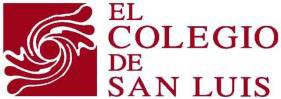 Maestría en HistoriaGuía mínima para la elaboración del proyecto de investigaciónEsta guía es una herramienta de orientación para el diseño del protocolo de investigación. Se ofrece un diseño básico de los aspectos que debe contener. Dicho diseño puede ser modificado de acuerdo a necesidades y metodologías, por lo que tiene un carácter enunciativo y no limitativo.Características formales. El documento se presentará en formato word, tipo de letra times new roman a 12 puntos, justificado. Extensión de 10 a 20 cuartillas, espacio doble. Paginado. La forma de citar debe ajustarse al Sistema Harvard.•	Portada. Deberá enunciarse: título de proyecto,  nombre del aspirante, programa docente, promoción a la que aspira ingresar.•	Índice. (Paginado del documento).•	Definición del objeto de estudio: Qué es lo que se va a estudiar. Descripción amplia de lo que se pretende estudiar.•	Planteamiento del Problema. Exponer los aspectos, elementos  y relaciones del problema de investigación que se estudiará.•	Justificación. Debe manifestarse de manera clara y precisa por qué y para qué se va llevar a cabo el estudio. Causas y propósitos que motivan la investigación. Explicar la pertinencia del tema propuesto y su originalidad. En la justificación se contesta a las preguntas ¿Cuáles son los beneficios que este trabajo proporcionará? ¿Quiénes serán los beneficiados? ¿Cuál es su utilidad? En este apartado pueden considerarse también los supuestos personales.•	Objetivo general y objetivos específicos. Tienen la finalidad de señalar a lo que se aspira en la investigación. Enunciado claro de las metas que se persiguen en razón de la solución de un problema, mediante un proceso científico.•	Hipótesis: Proposiciones sujetas a comprobación. Oración aseverativa y conjetural de las relaciones existentes entre dos o más variables causalmente conectadas con un  problema.  La hipótesis  debe  ser  congruente  con  la  definición  del  objeto  de estudio y el planteamiento del problema, así como con los demás elementos del diseño de la investigación.•	Delimitación  espacial.  Señalar  área  geográfica  (comunidad,  espacio,  territorio, región, etc.) y unidades de observación (lugar, grupo social).•	Delimitación temporal. Especifica la temporalidad que se va a estudiar; el periodo de estudio que abarca el proyecto de investigación.•	Balance historiográfico. Lo que se ha escrito sobre el tema, los casos abordados, las posiciones, los debates y las propuestas de los autores en la discusión sobre el tema a investigar. Debe reflejar un manejo básico de autores y casos.•	Marco  Teórico-Conceptual.  Perspectivas  o  sustento  teórico  bajo  el  cual  se fundamenta la investigación. Representa la referencia que orientará tanto el diseño del trabajo como la interpretación de los datos. Por ejemplo: empresas, empresarios, redes, instituciones políticas, vida cotidiana, representaciones, frontera, género, grupos subalternos, modernidad, etc.•	Metodología (Tipo de Investigación). Definición de herramientas metodológicas, el procedimiento seleccionado para llevar a cabo la investigación propuesta, la aplicación de técnicas para acceder y obtener esos datos y su interpretación, por ejemplo: histórico, hermenéutico, empírico analítico, cuantitativo, cualitativo, etc.•	Cronograma de actividades. Gráfico de Gantt o Calendario de Actividades. Señala las  diferentes  etapas  de  realización  del  proyecto  en  relación  con  los  tiemposestimados.Ejemplo de Cronograma de actividades•	Bibliografía: Ajustarse al Sistema Harvard.DuraciónActividadesEneroEneroEneroEneroFebreroFebreroFebreroFebreroMarzoMarzoMarzoMarzoDiseño de protocoloRevisión historiográficaMarco teórico-conceptualRevisión de fuentes……. etcéteraElaboración de resultados y conclusionesPresentación de examen de grado